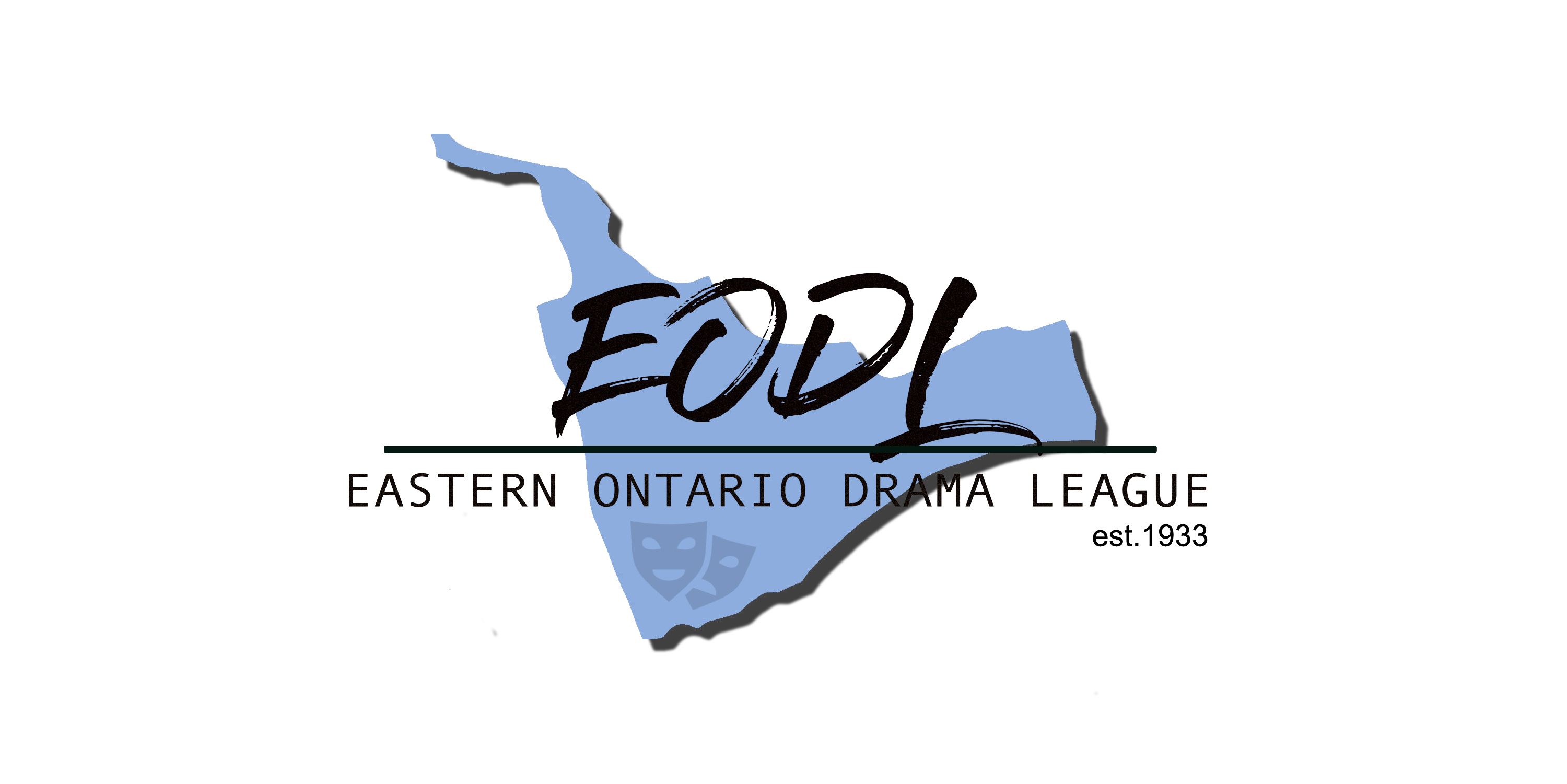 PATRICIA BEHARRIELL CM SCHOLARSHIP APPLICATION ($400)The applicant will be a high school graduate who is already attending – or has recently been accepted into – a college, university, or any dramatic arts and science institute to further their education in either live theatre (on stage or back stage), Film, TV, Internet.  The applicant need not belong to an EODL member group, nor be a present participant; however, they MUST have worked in some capacity with the member group.  The applicant will be required to provide proof that they are attending – or have been accepted into – a college, university, or dramatic arts and science institute.Please outline the applicant’s involvement in the non performing aspect of theatre in the sponsoring group, school or other groups (when, where, what, etc).  Attach additional information to this sheet or write on the reverse.________________________________________________________________________________________________________________________________________________________REFERENCES: People who are familiar with the applicant’s work:1._____________________________________________   Phone ___________________2. ____________________________________________    Phone ___________________What are the applicant’s goals for the next few years?____________________________________________________________________________For what is the scholarship money likely to be used?____________________________________________________________________________RETURN THIS APPLICATION FORM TO THE FOLLOWING PERSON no later than MARCH 1, 2024Val Bogan 704-1171 Ambleside Drive, Ottawa, ON K2B 8E1, vbogan1171@gmail.com Applicant’s NameAge:Phone 	                                     Email: 	                                     Email:HomeAddressLearning InstituteSponsoring EODL GroupContact Person: